Департамент образования администрации Ярославской областиМуниципальное  бюджетноеучреждениедополнительного образования детей«Дворец детского творчества»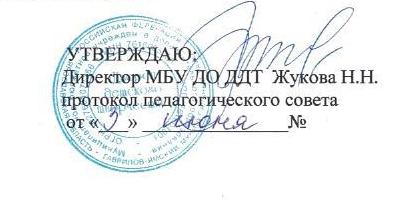 Принята на заседании                                                                        педагогическогосовета                                      от «03» июня2022г.                                       Протокол №5Дополнительная общеобразовательная общеразвивающая программаЕстественнонаучной  направленности «Юные друзья природы»Возраст обучающихся: 5-7 летСрок реализации: 2 годаОбъем программы – 144 часаАвтор-составительКамкина Марина НиколаевнаПедагог дополнительного образованияг. Гаврилов-Ям, 2022 гСодержание.Пояснительная записка……………………………………………………3 стр.Учебно-тематические планы по годам обучения………………………..6 стр.Содержание учебного плана программы…………………………………9 стр.Комплекс организационно-педагогических условий…………………..21 стр.Оценка образовательных результатов…………………………………...36 стр.Лист регистрации изменений…………………………………………….41 стр.Литература………………………………………………………………...42 стр.1.Пояснительная запискаЭкологическое образование детей в настоящее время очень актуально. Это связано с тем, что экологическая обстановка на планете и в нашей стране оставляет желать лучшего. Множество экологических проблем– это в основном итог отсутствия правильного взаимодействия человека с природой. Также эти проблемы связаны с процессом образования населения – его недостаточность и полное отсутствие породили потребительское отношение к природе. Единственный выход из данной ситуации – обретение экологической культуры. И необходимо начинать прививать эту культуру уже детям дошкольного возраста. Это имеет важное социальное значение для всего общества.Настоящая дополнительная общеразвивающая программа «Юные друзья природы» разработана с учетом следующих документов:Федеральный закон «Об образовании в российской Федерации» (от 29 декабря 2012 года № 273-ФЗ);Концепция развития дополнительного образования детей до 2030г. (утв. Распоряжением Правительства РФ от 31.03.2022 г. № 678-р);Концепция общенациональной системы выявления и развития молодых талантов (утв. Президентом РФ от 03.04.2012г.);Стратегия развития воспитания в РФ на период до 2025 года (утв. Распоряжением Правительства РФ от 29.05.2015г. № 996-р);Профессиональный стандарт педагога дополнительного образования детей и взрослых Утвержден  Приказом  Министерства  труда  и  социальной  защиты  РФ  от  05 мая 2018 г. № 298н;Приказ №196 от 9 ноября 2018г.  «Об утверждении Порядка организации и осуществления образовательной деятельности по дополнительным общеобразовательным программам» (редакция от 30.09.2020)Методические рекомендации по проектированию дополнительных общеразвивающих программ (включая разноуровневые программы) (Приложение к письму Департамента государственной политики в сфере воспитания детей и молодёжи Министерства образования и науки РФ от 18.11.2015 309-3242).Письмо Министерства образования и науки РФ от 18.11.2015 № 09-3242 «Методические рекомендации по проектированию дополнительных общеразвивающих программ (включая разноуровневые программы)»СанПиН 1.2.3685-21 «Гигиенические нормы и требования к обеспечению безопасности и (или) безвредности для человека факторов среды обитания»Постановление Главного государственного санитарного врача Российской Федерации от 28.09.2020 № 28 "Об утверждении санитарных правил СП 2.4. 3648-20 "Санитарно-эпидемиологические требования к организациям воспитания и обучения, отдыха и оздоровления детей и молодежи".Устав МБУ ДО ДДТПоложение о ДООП МБУ 	Программа «Юные друзья природы» относится к программам естественнонаучной направленности и направлена на формирование научного мировоззрения, научного мышления, освоение методов научного познания мира и развитие исследовательских способностей обучающихся, с наклонностями в области естественных наук (сфера деятельности «человек- природа» или окружающий мир), реализует потребность человека в классификации и упорядочивании объектов окружающего мира через логические операции.Актуальность данной программы заключается в том, что экологическое образование и воспитание подрастающего поколения становится одной из главных задач, стоящих перед обществом. И в этом важная роль отводится образованию, которое, вооружая детей современными знаниями и жизненным опытом, по существу работает на будущее.Обучение по программе способствует формированию эмоционально – положительного отношения к окружающему миру, умения видеть его красоту и неповторимость. Программа способствует пониманию того, что в природе всё взаимосвязано и нарушение одной из связей ведёт за собой другие изменения. Настоящая программа формирует у дошкольников элементарные экологические знания, желание сохранять окружающую среду, они осознаютвзаимосвязь между собственными действиями и состоянием окружающей среды,усваивают азы экологической безопасности.Отличительные особенности данной программы:Расширение и усвоение экологических знаний  по предмету для дальнейшего успешного обучения  в начальной школе;Формирование осознанного отношения к природе, к взаимодействию человека с ней реализуется через игровую деятельность (как основную в этом возрасте) и экспериментальную;Для большей эффективности обучения по программе применяется смена различных видов деятельности;Наличие в детском саду специально организованного природного окружения (природный уголок, зимний сад);Освоение норм поведения в природном окружении и соблюдение их в практической деятельности и в быту;Доступность программы (вступление в объединение на любом этапе реализации);Вариативность программы (возможность менять последовательность тем, количество часов в зависимости от контингента).Педагогическая целесообразность образовательной программы видна в формировании у учащегося элементарных экологических знаний и представлений о природных объектах, явлениях, а также бережного отношения к окружающей среде.Адресат программыПрограмма «Юные друзья природы» разработана для детей от 5 до 7 лет.  Зачисление в объединение происходит на добровольной основе и предполагает возможность включения в группу в любое время учебного года.Наполняемость групп основана на Уставе МБУ ДО ДДТ и составляет:первый год обучения – 13-20 человек;второй год обучения – 12-20 человек.В связи с соцзаказом детей и их родителей количество учащихся может предполагать иное количество.Программа учитывает психофизические и возрастные особенности учащихся.Форма обучения очная.Формы организации образовательного процесса позволяют решать многие задачи и предполагают их различное сочетание. Групповая форма (работа в парах, индивидуально-групповая, кооперативно-групповая). Индивидуальная. Фронтальная (работа в подгруппах).Способы организации занятия Словесные (устное изложение, рассказ, объяснение, инструктаж, беседа, познавательные игры).Наглядные  (демонстрация иллюстраций природных объектов, показ образца и способов действий, демонстрация приборов, оборудования и материалов, опытов, обучающих фильмов, мультфильмов, муляжей).Практические (упражнения, лабораторные работы, тесты, практические задания и игры, викторины).Разнообразие способов организации занятий способствует стойкому интересу учащихся и достижению поставленных задач.Срок освоения программыНастоящая программа предполагает обучение дошкольников старшей и подготовительной групп детского сада (5-7 лет) Учащиеся могут вступать в объединение в любое время учебного года, на любом этапе реализации программы.Режим занятийЗанятия проводятся 2 раза в неделю по 1 чПродолжительность занятий – для старшей группы – 25 мин., для подготовительной -  30 мин.В связи с соцзаказом родителей и детей допускается изменение количества часов в неделю.Работа с родителямиПредполагаются консультации с родителями, родительские собрания, выставки, анкетирование, индивидуальные беседы.Объем программыКоличество учебных часов в неделю – 2 чКоличество учебных недель – 36Количество учебных часов за учебный год – 72 часаОбъем программы – 144 часаДанная программа предполагает изменение количества часов.2. Учебно-тематические планы по годам обученияУчебно-тематический план 1-го года обучения.Цель:сформировать у дошкольника элементарные экологические знания, представления о природных объектах, явлениях и отношение к окружающей среде.Задачи:Обучающие:Сформировать представление о природе в целом и о ее объектах;Сформировать представление о видах транспорта;Сформировать представление об организме человека;Развивающие:Развить умение наблюдать, сравнивать;Сформировать знания о правильном питании;Приобщать к здоровому образу жизниВоспитательные:Сформировать правила поведения в природе;Воспитывать чувство бережного отношения к природе.Планируемые  результаты:К концу 1-го года обучения учащиеся:Будут иметь представление о живой и неживой природе, об ее объектах;Будут иметь представление о видах транспорта;Будут иметь представление об организме человека;Будут уметь наблюдать, сравнивать;Будут знать правила здорового образа жизни;Будут знать правила поведения в природе.Учебно-тематический план 2-го года обучения.Цель:сформировать у дошкольника основы экологической компетенции.Задачи:Обучающие:Расширить представления о целостности живого и неживого, признаках живой и неживой природы;Расширить представления о временах года, их признаках;Расширить представления о сезонных изменениях в природе, поведении птиц и зверей;Сформировать представление о единицах времени;Расширить представления о профессиях человека;Развивающие:Продолжать развивать умение наблюдать, сравнивать, формулировать выводы;Воспитательные:Продолжать воспитывать чувство бережного отношения к природе;Расширить представления о нормах здорового образа жизни.Планируемые  результаты:К концу 2-го года обучения учащиеся:Овладеют понятиями «живая» и «неживая» природа, признаки живой и неживой природы;Научатся отличать объекты живой и неживой природы;Будут знать времена года, сезонные измененияв природе;Будут знать строение человека;Будут знать  единицы времени;Будут уметь наблюдать, сравнивать, формулировать выводы;Будут знать правила здорового образа жизни;Будут знать правила поведения в природе.3.Содержание учебного плана программыСодержание учебного плана программы 1-го года обученияСодержание учебного плана программы 2-го года обучения4. Комплекс организационно-педагогических условий.Календарный учебный график по годам обучения.Календарный учебный график 1-го года обучения.Календарный учебный график 2-го года обучения.Материально-техническое обеспечение программы.Перечень оборудования, инструментов, необходимых для реализации программы:Компьютер, интерактивная доска, проектор, канцелярские принадлежности (бумага, краски, кисточки, карандаши, фломастеры, ножницы), муляжи природных объектов, природный материал, наборы для опытов.Методические материалы:Наглядный и раздаточный материал, набор карточек и фотографий, репродукции картин художников, литературные источники, дидактические игры, изображения природных объектов, методическая литература.Методическое обеспечение программы.5. Оценка образовательных результатовЦель:-выявление уровня развития способностей ребенка и их соответствия прогнозируемым результатам образовательных программ и планов.Контрольно-оценочная деятельность представляет целостную систему наблюдения за детьми. Ведущим показателем образовательного результата выступает динамика продвижения ребенка в овладении предметом обучения, творческом самовыражении.Динамика роста, развития учащихся постоянно прослеживается в ходе занятий, при самостоятельном и групповом  выполнении заданий интеллектуального и творческого характера.Оценка образовательных результатов в творческом объединении «Юные друзья природы» проводится по нескольким критериям:- уровень теоретических знаний;- уровень практических навыков;-уровень активности участия в творческих заданиях.Оценка образовательных результатов творческого объединения «Юные друзья природы»  (полнота освоения образовательной программы)Руководитель:       Группа №_________Год обучения_____0 –Нулевой уровень; 1 - Низкий уровень;  2- Средний уровень;  3- Высокий уровень  В – входящий контрольТ – текущий контрольИ – итоговый контрольОценка  творческих заданий:Диагностика уровня познавательной активности обучающихся (по Г.И. Щукиной, Т.И. Шамовой)Контроль результативности обучения проводится в виде: тестов, дидактических игр, занятий - конкурсов, занятий - путешествие, занятий - сказка, занятия - экскурсия, в ходе выполнения учащимися индивидуальных практических заданий, игр-упражнений, игр-тренажеров.Оперативный контроль осуществляется в ходе объяснения нового материала с помощью контрольных вопросов. Такой контроль необходим для выявления трудных для понимания фактов, суждений, для оперативного изменения хода занятия. Анализ итоговых занятий по блокам. Зачеты проводятся по окончании изучения определенной темы в форме итоговых занятий, а также в конце учебного года.Методика «Удивительная прогулка»Цель: выявить уровень сформированности экологических представлений о среде жизни и ее факторах.Методика "Живая - неживая природа"Цель: выявить уровень сформированности экологических представлений о живой и неживой природе.Методика "Знатоки природы"Цель: определить уровень сформированности экологических представлений об условиях жизни живых объектов природы, их отношении к свету, теплу и влаге; о приспособлении к среде обитания; о взаимосвязях, существующих в природе. Методика «Лес благодарит и сердится»Цель: выявить отношение к природе и уровень сформированности  представлений о правилах, нормах взаимодействия с нею.Методика «Экологические знаки»Цель: изучить оценочные умения и уровень понимания природоохранной деятельности.Методика «Продолжи рассказ»Цель: выявить у детей уровень развития нравственных мотивов.Методика "Радости и огорчения"           Цель: выявить место природы в системе ценностных ориентацийМетодика "Секретный разговор" (автор И. В. Цветкова)Цель: исследовать эмоционально-чувственную сферу старшего дошкольника и ценностное отношение к природе в процессе общения с ней; выявить имеющийся у детей опыт общения с природными объектами. Методика "Картинная галерея"Цель: выявить уровень эстетического восприятия природы и уровень эмоциональной отзывчивости к ней.Методика «Экологический светофор»(Модификация методики Цветковой И. В.)Цель: выявить у детей уровень:представлений о рациональном взаимодействии человека с природой: о допустимых и недопустимых действиях на природе, природоохранительной деятельности;умения оценивать результаты взаимодействия людей с природой (взаимодействие приносит вред природе, безобидно, полезно);опыта в экологически ориентированной деятельности. Методика «Забота о природе» (проводится в индивидуальной форме)Цель: выявить позицию ребенка по отношению к природе, уровень умения разрешать экологические проблемы, выявлять причины их возникновения.Диагностика экологических знаний детей - определение характерных особенностей представителей мира животных и растений (О. А. Соломенникова). Проводится в индивидуальной форме.Цель: определить уровень знания характерных особенностей представителей мира животных и растений.Диагностику знаний следует осуществлять на примере тех объектов и явлений природы, которые окружают детей и хорошо им знакомы, с которыми они находились в длительном контакте, с которыми неоднократно в течение учебного года организовывались разные виды деятельности.На занятии проводятся игры: «Узнай по описанию»«Четвертый лишний»«Да - нет» «Выпавшие слова»Для отслеживания уровня знаний применяются:Загадки о природеТестыНа занятиях выполняются задания:Соедини линиямиНайди соответствияДополни высказываниеИсправь ошибку6. Лист регистрации изменений7. Литература.Авдеева Н.Н., Степанова Г.Б., Экологическое воспитание дошкольников // учебно-методическое пособие. – Ярославль. Академия развития, 2003.Актеньева Л.Р., Золотарева А.В., Кисина Т.С. педагогический контроль в дополнительном образовании. – Ярославль, 1997.Алексеев В. А. 300 вопросов и ответов о животных.- Ярославль. Академия развития, 1997.Алексеев В. А.300 вопросов и ответов о насекомых.- Ярославль. Академия развития, 1997.Алексеев В. А. 300 вопросов и ответов по экологии.- Ярославль. Академия развития, 1997.Анашкина Е. Н. 300 вопросов и ответов о птицах.- Ярославль. Академия развития, 1998.Вода и жизнь. Экологические проекты. – Ярославль,  2005.ГорьковаЛ.Г., Кочергина А.В., Обухова Л.А. Сценарии занятий по экологическому воспитанию дошкольников. М.: Вако, 2005.Емельянов А. С. 300 вопросов и ответов по странам и континентам.- Ярославль. Академия развития, 1997.Занимательное природоведение. – М., Омега, 1997.Кочнев С. А. 300 вопросов и ответов о земле и вселенной. - Ярославль. Академия развития, 1997.Леонтович А.В. Проектирование исследовательской деятельности учащихся.Николаева С.Н. Воспитание экологической культуры в дошкольном детстве. – Новая школа. М, 1995.Николаева С.Н. Методика экологического воспитания дошкольников. – М.: Академия, 1999.Тарабарина Т. И., Соколова Е. И. И учеба, и игра: природоведение.- Ярославль. Академия развития, 1998Цветкова И.В. Экология для начальной школы. – Ярославль. Академия развития, 1997.Цветкова И.В., Экологическое  воспитание. – М., 2000.чЯ за солнышком иду: Кн. Для внеклас. Чтения по природоведению в нач. кл./ Сост. В.М. Вдовиченко, В. И. Дебалтовская. Мн.: Нар. Асвета, 1985.Я познаю мир: Детская энциклопедия: Экология.; - М.: ООО «Фирма «Издательство АСТ»; 1999.№ п/пНазвание раздела, темыФормы аттестации/контроля№ п/пНазвание раздела, темывсеготеорияпрактикаФормы аттестации/контроля1.Вводное занятие. Входная диагностика. Игры на знакомство10,50,5Беседа, опрос, задания, загадки, дидактические игры2.Природа10,50,5Беседа, опрос, дидактические игры3.Живой организм211Беседа, опрос, тесты, задания4.Условия жизни на земле. Воздух31,51,5Беседа, опрос, практическая работа, тесты, дидактические игры5. Вода31,51,5Беседа, опрос, практическая работа, тесты, дидактические игры6.Какая бывает погода211Беседа, опрос, дидактические игры, наблюдение7.Почва31,51,5Беседа, опрос, практическая работа, тесты, дидактические игры, эксперимент8.Царство грибы422Беседа, опрос, творческие задания, дидактические игры9.Ягоды31,51,5Беседа, опрос, кроссворды, задания, собирание паззлов10.Растения 73,53,5Беседа, опрос,   задания, загадки, практическая работа, 11.Животные 94,54,5Беседа, опрос,   задания, загадки, дидактически игры12.Итоговое занятие за полугодие. Мониторинг образовательных результатов10,50,5Беседа, опрос,   задания, загадки, дидактические игры13.Транспорт 422Беседа, опрос,   задания, загадки, дидактические игры14.Мой организм31,51,5Беседа, опрос,   задания, загадки, дидактические игры, тесты15.Природные явления52,52,5Наблюдение, игры, тесты, опрос, загадки 16.Откуда берется хлеб211Опрос, беседа, игры, загадки17.Птицы 633Наблюдение, игры, тесты, опрос, загадки 18.Насекомые633Беседа, опрос,   задания, загадки, дидактические игры, тесты19.Рыбы 31,51,5Наблюдение, игры, тесты, опрос, загадки 20.Правила поведения в природе31,51,5Беседа, опрос,   задания, загадки, дидактические игры, тесты21.Обобщающее игровое занятие10,50,5Беседа, опрос,   задания, загадки, дидактические игры, тесты№ п/пНазвание раздела, темыФормы аттестации/контроля№ п/пНазвание раздела, темывсеготеорияпрактикаФормы аттестации/контроля1.Вводное занятие. Входная диагностика. Дидактические игры.Инструктаж.10,50,5Беседа, опрос, загадки, дидактические игры 2.Природа211Беседа, опрос, игры-тренажеры3.Живой организм211Беседа, опрос, тесты, задания4.Осень на пороге422Беседа, опрос, практическая работа, тесты, дидактические игры5. Здоровье человека31,51,5Беседа, опрос, практическая работа, тесты, дидактические игры6.Профессии человека52,52,5Беседа, опрос, дидактические игры, наблюдение, игры-тренажеры7.Зимушка-зима94,54,5Беседа, опрос, практическая работа, тесты, дидактические игры, эксперимент, защита проекта8.Понятие о времени31,51,5Беседа, опрос, кроссворды, задания, дидактические игры, практическая работа9.Лес - наше богатство73,53,5Беседа, опрос, кроссворды, задания, собирание пазлов, выполнение творческих заданий10.Итоговое занятие за полугодие. Мониторинг образовательных результатов111Беседа, опрос,   задания, загадки,  тесты, дидактические игры 13.Какие они растения94,54,5Беседа, опрос,   задания, загадки, дидактические игры14.Весна - красна211Беседа, опрос,   задания, загадки, дидактические игры, тесты15.Какая бывает погода211Наблюдение, игры, тесты, опрос, загадки 16.Четвероногие жители планеты52,52,5Опрос, беседа, игры, загадки17.Правила поведения 422Наблюдение, игры, тесты, опрос, загадки 18.Насекомые31,51,5Беседа, опрос,   задания, загадки, дидактические игры, тесты19.Лето 422Наблюдение, игры, тесты, опрос, загадки 20.Человек и природа211Наблюдение, игры, тесты, опрос, загадки, беседа 21.Обобщающее игровое занятие10,50,5Беседа, опрос,   задания, загадки, дидактические игры, тесты№Название темыТеорияПрактика1.Вводное занятиеОзнакомление с предметом курса. Определение понятий природа, экология, для чего мы это изучаем.Игры на знакомство. Определение имеющегося уровня знаний, умений по предмету.2.«Что такое природа» Определение понятия «природа» «компоненты  природы», их взаимосвязь.  Составление общей аппликации на тему «Взаимосвязь компонентов природы»3.«Живой организм»Изучение условий, необходимых для жизни живого организма (свет, воздух, вода). Определение «живой организм», выявление отличия живого от неживого, свойств живых организмов.  Проведение эксперимента проращивания семян гороха по выявлению условий, необходимых для жизни живых организмов. Проведение опытов, выявляющих свойства живых организмов.4.«Условия жизни на земле. Воздух»Что такое воздух, его состав. Меры охраны. Значение для живых организмов.Проведение опытов по выявлению свойств воздуха.Демонстрация фото на тему «Факты загрязнения воздуха».Использование ИКТ.5.«Вода и её свойства»Изучение свойств воды. Понятия «пресная» и «соленая» вода, «круговорот воды в природе». Возникновение радуги. Меры охраны воды.Проведение опытов, выявляющих свойства воды.Проведение опыта «Пресная и соленая вода».Демонстрация фото фактов загрязнения воды.Использование ИКТ.Отгадывание загадок на тему «Вода».6.«Какая бывает погода» Определение понятия «погода», выявление разнообразия погоды по сезонам, по времени суток.Демонстрация фото состояния погоды.Наблюдение за погодой.Загадки Экскурсия в природу.Сравнение разных типов погодыДидактические игры  Использование ИКТ.Рисование условных значков, обозначающих состояние погоды.7.«Почва»Определение понятия «почва», выявление состава и свойств почвы. Рассказ об обитателях почвы. Рассказ о значении почвы для жизни всех живых организмов на ЗемлеДемонстрация опытов по выявлению состава и  свойств почвы. ЗагадкиИспользование ИКТ.8.« Царство грибы» Рассказ о строении грибов, о видах грибов. Дать понятие съедобный  - несъедобный гриб. Показать  их многообразие. Рассказ о необычных представителях. Правила сбора. Показать значение грибов.  Демонстрация фото грибов.Дидактическая игра «Полезный грибок»Лепка из пластилина различных грибовВикторина «Необычные грибы планеты»Составление правил сбора грибов.Использование ИКТ.Составление аппликации «Грибная полянка»9.«Ягоды»Рассказ о разнообразии ягод, о местах произрастания. Беседа о значении ягод для лесных обитателей, для человека. Рассказ  о правилах сбора ягодДемонстрация фото ягод, мест их произрастания.  Рисунки  «Самая вкусная ягодаЗагадки Собирание паззлов «Ягоды»Дидактические игры  Использование ИКТ.10.«Растения» Изучение строения растения, их разнообразия, мест произрастания, значения для жизни на Земле.  Понятие «комнатные растения», их значение. Показать правила ухода за комнатными растениями. Охрана растений  Демонстрация схемы строения растенийДемонстрация фото различных видов растенийЭкскурсия в зеленый уголок, зимний сад.Использование ИКТ.Дидактические игры. Уход за комнатными растениямиИтоговое игровое занятие.Посещение «Музея ямщика»«Животные»Показать разнообразие животного мира. Определить понятие «домашнее» и «дикое» животное. Дать понятие «правила ухода за домашними животными». Рассказ об ответственности перед домашними питомцами. Показать  места обитания животных в холодных и жарких частях земли. Рассказ о способах питания животных. Меры охраны животных. Изучение представителей Красной книги. Итоговое занятие. Демонстрация фото животных. Портрет твоего домашнего питомца.ЗагадкиМоделирование ситуации: чем можно помочь дикому  животному, попавшему в беду.Демонстрация фильмов о белом медведе и африканском слоне. Сравнение этих животных.Лепка из пластилина дикого или домашнего животного.Итоговая викторина «Эти забавные животные»11. «Транспорт»Изучение видов транспорта. Рассказ об особенностях каждого вида. Показать практическое значение транспорта для жизни современного человека. Показать негативное влияние транспорта на экологическую ситуацию. Итоговое  занятиеДемонстрация фото видов транспортаЗагадки.Рисунки.Использование ИКТ.Дидактические игры.12.«Мой организм»Показать строение тела человека. Определить значение каждой части тела.  Дать понятие здоровый образ жизни, правильное питание, физкультура.Демонстрация фото строения человека. Загадки.Демонстрация фильмов о здоровом образе жизни.  Проведение зарядки.13.«Природные явления»Показать многообразие природных явлений. Рассказ о сезонности их проявления. Рассказ  о возникновении различных природных явлений.  Демонстрация фото природных явлений.Дидактические игры.Наблюдение.Загадки.Художественное изображение.Прослушивание звуков природы.Использование ИКТ.14.«Откуда берется хлеб»Беседа о хлебе, из чего готовят хлеб, сорта хлеба. Рассказ о зерновых растениях. Рассказ о профессии хлебопек. Значение  хлеба в питании.Демонстрация фотоЗагадкиИспользование ИКТДидактические игры15.«Птицы»Показать строение птиц, приспособления к полету, многообразие птиц. Виды птиц. Питание птиц. Меры охраны. Рассказ о представителях Красной книги. Итоговое занятие.  Демонстрация фото разнообразных птиц. Дидактическая игра «Накорми птицу».Наблюдение за птицами.Художественное изображение самой красивой птицы.Творческие задания.Итоговое занятие16.«Насекомые»Рассказ о разнообразии насекомых, о месте их обитания. Показать значение насекомых. Рассказ о редких и насекомых Красной книги.   Демонстрация фото различных насекомых.Дидактические игры.ЗагадкиЭкскурсия в природуИспользование ИКТ.17.«Лето»Сезонные изменения в неживой природе.  Изменения в растительном и животном мире.  Дары лета. Правила поведения у водоёмов летом.Наблюдение за природой летом.Демонстрация фото.Дидактические игры.Рисунки летних пейзажей.Загадки.Составление памятки «Правила поведения у воды».Составление рассказа «Мои каникулы».18.«Рыбы»Изучение многообразия рыб на нашей планете. Рассказ о морских и речных рыбах. Показать их различие. Рассказ о необычных рыбах планетыДемонстрация фото различных рыб.Загадки.Использование ИКТ. Дидактические игры.19.«Правила поведения в природе»Рассказ об особенностях поведения в лесу, на водоеме, в городе. Показать, какие опасности подстерегают в незнакомых местах. Демонстрация фото.Загадки.Использование ИКТ. Дидактические игры.20.Обобщающее занятие.«Экологический светофор». Проведение итоговой диагностики.Определение уровня знаний, умений по предмету в конце учебного года.Загадки о природе.Обобщение знаний по предмету. №Название темыТеория Практика 1Вводное занятиеОзнакомление с предметом курса. Определение понятий природа, экология, для чего мы это изучаем. Определение имеющегося уровня знаний, умений по предмету.2.«Что такое природа» Определение понятия «природа» «компоненты  природы», их взаимосвязь.  Составление общей аппликации на тему «Взаимосвязь компонентов природы»3.«Живой организм»Изучение условий, необходимых для жизни живого организма (свет, воздух, вода). Определение «живой организм», выявить отличия живого от неживого, свойства живых организмов.  Проведение эксперимента проращивания семян фасоли по выявлению условий, необходимых для жизни живых организмов. Проведение опытов, выявляющих свойства живых организмов.4. « Осень на пороге» Рассказ учащихся об основных признаках осени, о поведении животных, о жизни растений. Понятия плод, семена. Демонстрация художественных произведений на осеннюю тематику.Демонстрация различных плодов и семян, их определение по внешнему виду.Изготовление поделок из плодов и семян.Дидактические игры.Наблюдение за погодой  Коллективная аппликация «Золотая осень»Использование ИКТ.5.«Здоровье человека»Показать строение тела человека. Определить значение каждой части тела.  Дать понятие здоровый образ жизни, правильное питание, физкультура и т.д.Демонстрация фото строения человека. ЗагадкиДемонстрация фильмов о здоровом образе жизни.  Проведение зарядкиДидактические игры6.«Профессии человека»Дать понятие «профессия». Показать важность каждой профессии. Рассказ о профессиях, которые взаимосвязаны с природными объектамиДемонстрация фото. ЗагадкиДидактически игрыСочинение на тему «Кем я хочу стать в будущем»7. «Зимушка-зима» Показать сезонные изменения в неживой и живой природе. Изменение в жизни  и питании животных и растений. Показать, как зимуют птицы, звери. Объяснить, что такое снег, показать, как он образуется, выявить его свойства. Дать понятие «витамины», показать их роль в здоровом питании человека. Рассказ о зимних праздниках Демонстрация фото и учебных фильмов на тему.Наблюдение за погодой  Дидактические игры.Моделирование ситуации «как помочь птице зимой»Конкурс рисунков «Самая красивая снежинка»Опыты учащихся «Свойства снега»Проект «Жизнь птиц зимой».Итоговое занятиеПосещение «Музея ямщика»8.«Понятие о времени»Дать понятия «год», «месяц», «неделя», «сутки», «час», «минута», «секунда», научить ориентироваться во времениДемонстрация фото. ЗагадкиДидактически игры9.« Лес - наше богатство» Рассказ о видах лесов. Дать понятие «этажи леса», рассказать об их обитателях. Показать значение лесов в жизни планеты. Рассказ об обитателях леса. Выявить правила поведения в лесу. Итоговое занятие.Демонстрация фото  лесных пейзажей.Наблюдение за жизнью в лесу.Изготовление поделок из плодов и семян.Дидактические игры.Художественное изображение лесаИспользование ИКТ.10.Итоговое занятие за полугодие.Проверка знаний по теме Игровое занятие: дидактические игры, игры-тренажеры, творческие задания, загадки.11.«Какие они растения»Показать многообразие растений. Показать строение растений. Рассказ о комнатных растениях, правилах ухода за ними. Показать, как охранять растения.  Рассказ о ядовитых растениях нашего края. Рассказ о необычных представителях и рекордсменах в растительном мире. Итоговое  занятие Определение основных видов деревьев и кустарников, трав.Экскурсия в районную комнату природы.Зарисовка частей растения.Приобретение и отработка навыков ухода за комнатными растениями и рассадой.Составление памятки «Как вести себя с незнакомым растением»Дидактические игры.Зарисовка овощей и фруктов.Демонстрация фото растений-рекордсменовИспользование ИКТ12.«Весна - красна »Показать сезонные изменения в неживой природе. Дать понятия «ранняя и поздняя весна». Рассказ о растениях весной, о первоцветах. Рассказ о птицах, насекомых и зверях весной.  Показать важность их охраны в весенний период. Рассказ о весенняя страда. О труде людей весной. Итоговое занятие.Наблюдение за погодой  Составление рассказа по картинке «Весна пришла» для каждого из весенних месяцев.Демонстрация фото первоцветов.Экскурсия в весенний лес.Наблюдение за птицами.Перелетные  птицы.Составление правил любителя природы.Дидактическая игра «Кто первый?»Использование ИКТ.13.«Какая бывает погода» Определение понятия «погода», выявление разнообразия погоды по сезонам, по времени суток.Демонстрация фото состояния погоды.Наблюдение за погодой.Загадки Экскурсия на природу.Сравнение разных типов погодыДидактические игры  Использование ИКТ.Рисование условных значков, обозначающих состояние погоды.14.«Четвероногие жители планеты»Рассказ о строении тела животного. Показать разнообразие животного мира. Определить понятие «домашнее» и «дикое» животное. Показать виды животных по способу питания (хищники, растительноядные, всеядные). Рассказ о кошках и собаках, их породах, о правилах ухода за ними. Рассказ о необычных зверях планеты. Меры охраны животных. Изучение представителей Красной книги. Итоговое занятие.Демонстрация фото животных.Фильм о необычных представителях животного мира.Кроссворд на тему.Загадки о животных.Составление аппликации «мое любимое животное»Портрет твоего домашнего питомца.Итоговое занятие, викторина «Эти забавные животные»15.«Правила поведения»Рассказ об особенностях поведения в дома, на улице, на дороге. Показать, какие опасности подстерегают в незнакомых местах. Итоговое занятиеДемонстрация фото.Загадки.Использование ИКТ. Дидактические игры.Игры-тренажеры.Моделирование ситуации.16.«Насекомые»Рассказ о разнообразии насекомых, о строении тела,  о месте их обитания. Рассказ о редких и насекомых Красной книги. Показать пользу или вред от насекомых. Демонстрация фото различных насекомых.Дидактические игры.Экскурсия в природу.Аппликации насекомых в их среде обитания.Использование ИКТ.17.«Лето»Показать сезонные изменения в неживой природе.  Изменения в растительном и животном мире.  Рассказ о дарах лета. Выявит правила поведения у водоёмов летом.Демонстрация фото.Дидактические игры.Рисунки летних пейзажей.Составление памятки «Правила поведения у воды».Составление рассказа «Мои каникулы».Составление памятки «правила поведения летом в природе».18.«Человек и природа»Показать взаимосвязь природы и человека.  Меры охраны. Итоговое занятие.Конкурс плаката «Берегите природу!».Составление кодекса Любителя природы.Итоговое занятие: составление рассказа «Кто самый важный».19.Обобщающее занятие.«Экологический светофор». Проведение итоговой диагностики.Определение уровня знаний, умений по предмету в конце учебного года.Обобщение знаний по предмету. № п/пмесяцВремя проведения занятияФорма занятияКол-во часовТема занятияМесто проведенияФорма контроля1сентябрьПрезентация 1Вводное занятие. Инструктаж  Учебный классОпрос, беседа2Презентация 1Что такое природаНаблюдение, обучающая игра, творческая работа3Лекция1Что такое живой организмБеседа, тест4Презентация 1Отличие живого от неживогоСобеседование, опрос, 5Практическое занятие,  эксперимент1Что такое воздух, его свойстваПрактическая работа, наблюдение, беседа6Лекция1Факты загрязнения воздухаТест, наблюдение7Лекция,  беседа1Как сделать воздух чищеБеседа, творческое задание8Практическое занятие,  эксперимент1Что такое вода, её свойстваПрактическая работа, наблюдение9октябрьПрактическое занятие,  эксперимент1Какую воду мы пьемСобеседование, опрос, 10Лекция, презентация1Факты загрязнения водыНаблюдение, обучающая игра, творческая работа11Лекция1Какая бывает погодаТестирование, практическая работа12Практическое занятие1Определение погодыТестирование, практическая работа, беседа13Презентация1Что такое почваСобеседование, опрос, 14Практическое занятие, эксперимент1Свойства почвыПрактическая работа, наблюдение15Презентация, лекция1Значение почвы для жизниТест, наблюдение16Презентация 1Многообразие грибовТест, наблюдение17Ролевая игра1Съедобные и ядовитые грибыТестирование, практическая работа, опрос18ноябрьПрактическое занятие1Правила сбора грибовБеседа, творческое задание19Практическое занятие1Выполнение аппликации «Грибная полянка»Беседа, творческое задание20Презентация 1Ягоды Собеседование, опрос, 21Лекция 1Кому нужны ягодыТест, наблюдение22Практическое занятие1Изображение  ягодБеседа, творческое задание23Практическое занятие1Части растенийБеседа, творческое задание24Практическое занятие1Породы деревьевПрактическая работа, наблюдение25Практическое занятие1Комнатные растенияПрактическая работа, наблюдение26Лекция 1Почему нужно беречь растенияСобеседование, опрос, 27декабрьПрактическое занятие1Загадки о растенияхСобеседование, опрос, 28Практическое занятие1Итоговое занятиеНаблюдение, обучающая игра, творческая работа29Экскурсия 1Посещение «Музея ямщика»Музей ЯмщикаПрактическая работа, наблюдение, опрос30Презентация 1Как выглядит животноеСобеседование, опрос, 31Презентация, практическое занятие2Где обитают животныеТестирование, практическая работа32Презентация 1Чем питаются животныеНаблюдение, обучающая игра, творческая работа33Презентация 2Дикие животныеСобеседование, опрос, 34январьПрактическое занятие1Домашние животныеТестирование, 35Практическое занятие1Как ухаживать за домашними животнымиПрактическая работа, наблюдение36Практическое занятие1Итоговое занятиеБеседа, творческое задание37Практическое занятие1Итоговое занятие за полугодиеСобеседование, опрос, 38Лекция,  беседа1Наземный и подземный транспортБеседа, творческое задание39Презентация 1Воздушный транспортБеседа, творческое задание40февральЛекция,  беседа1Водный транспортСобеседование, опрос, 41Практическое занятие1Итоговое занятиеБеседа, творческое задание, тестирование42Практическое занятие1Части тела человекаСобеседование, опрос, 43Презентация 1Функции частей тела в организме Практическая работа, наблюдение44Лекция,  беседа1Здоровый образ жизниСобеседование, опрос, 45Презентация 1Что такое природные явления. Дождь.Беседа, творческое задание46Лекция,  беседа1Град, радуга, гроза.Тестирование, 47мартЛекция,  беседа1Ветер, облака, роса.Собеседование, опрос, 48Лекция,  беседа1Снегопад, иней, водопад, огоньСобеседование, опрос, 49Практическое занятие1Итоговое занятиеНаблюдение, обучающая игра, творческая работа50Презентация 1Что такое хлебБеседа, творческое задание51Лекция,  беседа1Профессия «пекарь»Собеседование, опрос, 52Презентация 1Многообразие птицБеседа, творческое задание53Практическое занятие1Питание птицТестирование, практическая работа54Презентация 1Перелетные и зимующие птицыБеседа, творческое задание, тестирование, практическое задание55Лекция,  беседа1Значение птицНаблюдение, обучающая игра, творческая работа56апрельЛекция,  беседа1Охрана птицСобеседование, опрос, 57Практическое занятие1Итоговое занятиеБеседа, творческое задание58Практическое занятие1Кто такие насекомые, их строение Беседа, творческое задание, тестирование59Лекция,  беседа1Разнообразие насекомыхБеседа, творческое задание, опрос60Лекция,  беседа1Где живут насекомыеБеседа, творческое задание61Презентация 1Польза или вред от насекомыхСобеседование, опрос, 62Практическое занятие1Рисунки на тему «Самое красивое насекомое»Беседа, творческое задание63Практическое занятие1Дидактически игры, загадки о насекомыхНаблюдение, обучающая игра, творческая работа64майПрезентация 1Многообразие рыбБеседа, творческое задание, опрос, тестирование65Лекция,  беседа1Необычные рыбы планетыСобеседование, опрос, беседа 66Практическое занятие1Загадки о рыбахБеседа, творческое задание67Практическое занятие1Правила поведения в лесуБеседа, творческое задание, опрос, тестирование68Презентация 1Правила поведения на водеБеседа, творческое задание, опрос69Практическое занятие1Правила поведения в городеБеседа, творческое задание, опрос70Практическое занятие1«Экологический светофор»  Итоговое занятиеНаблюдение, обучающая игра, творческая работа№ п/пмесяцВремя проведения занятияФорма занятияКол-во часовТема занятияМесто проведенияФорма контроля1сентябрьПрезентация 1Вводное занятие. Инструктаж  Учебный классОпрос, беседа2Презентация 1Что такое природаБеседа, творческое задание3Лекция1Как познается окружающий мирНаблюдение, обучающая игра, творческая работа4Презентация 1Что такое живой организмБеседа, творческое задание, опрос, тестирование5Лекция1Отличие живого от неживогоСобеседование, опрос, беседа 6Лекция1Сезонные изменения в неживой природе осеньюБеседа, творческое задание7Презентация 1Животные и растения осеньюБеседа, творческое задание, опрос, тестирование8Практическое занятие1Правила поведения осеньюБеседа, творческое задание, опрос9октябрьПрактическое занятие1Итоговое занятие по теме «Осень»Беседа, творческое задание10Практическое занятие1Строение организма человекаСобеседование, опрос, 11Лекция, беседа, практическое занятие1Как сохранять здоровьеБеседа, творческое задание12Практическое занятие1Итоговое занятие по теме «Здоровье человека»Беседа, творческое задание13Презентация 1Профессия «агроном»Собеседование, опрос, 14Презентация 1Профессия «животновод»Беседа, творческое задание, тестирование15Презентация 1Профессия «цветовод»Собеседование, опрос,  практическая работа16Презентация 1Профессия «эколог»Наблюдение, опрос17Презентация 1Профессия «ветеринар»Тестирование, практическая работа, беседа18ноябрьЛекция, беседа1Зима. Сезонные изменения в неживой природеСобеседование, опрос, 19Практическое занятие1Что такое снегПрактическая работа, наблюдение20Лекция, беседа1Растения и звери зимойТест, наблюдение21Лекция, беседа1Витамины зимойТест, наблюдение22Практическое занятие1Правила поведения зимойТестирование, практическая работа, опрос23Лекция, беседа1Зимние праздники и забавыБеседа, творческое задание24Практическое занятие2Проект «Покормите птиц зимой»Выход во двор детсадаБеседа, творческое задание, защита проекта25декабрьПрактическое занятие, викторина1Итоговое занятиеСобеседование, опрос, 26Экскурсия 1Посещение «Музея ямщика»Музей ямщикаТест, наблюдение, опрос 27Лекция, беседа, практическое задание1Что такое год, месяцБеседа, творческое задание28Лекция, беседа, практическое занятие1Что такое неделя, сутки, время сутокБеседа, творческое задание29Лекция, беседа, практическое задание1Час, минута, секундаПрактическая работа, наблюдение30Лекция, беседа1Какие бывают лесаБеседа, творческое задание31Лекция, беседа, практическое занятие1Дары лесаБеседа, творческое задание, опрос, тестирование32Практическое занятие1Изготовление поделки из природного материалаБеседа, творческое задание, опрос33январьЛекция, беседа, презентация1Кто живет в лесуБеседа, творческое задание34Ролевая игра1Нужно ли беречь лесСобеседование, опрос, 35Лекция, беседа, презентацияПравила поведения в лесуБеседа, творческое задание36Практическое занятие1Итоговое занятие по теме «Лес»Беседа, творческое задание, опрос, тестирование371Итоговое занятие за полугодиеСобеседование, опрос, беседа 38Практическое занятие1Части растенияБеседа, творческое задание39Лекция, беседа, практическое занятие1Комнатные растенияЗимний сад детсадаБеседа, творческое задание, опрос, тестирование40февральЛекция, беседа, презентация1Ядовитые растенияБеседа, творческое задание, опрос41Ролевая игра1Без чего не обойтись растениюБеседа, творческое задание42Практическое занятие1Как помочь растениюСобеседование, опрос, 43Лекция, беседа, презентация1Охрана растений. Красная книгаСобеседование, опрос, беседа 44Лекция, беседа, презентация1Удивительные растенияБеседа, творческое задание45Лекция, беседа, презентация1Интересные факты из жизни растенийБеседа, творческое задание, опрос, тестирование46Викторина 1Итоговое занятие по теме «Растения»Беседа, творческое задание, опрос47Лекция, беседа, презентация1Сезонные изменения весной в неживой природеБеседа, творческое задание48мартПрезентация 1Растения веснойСобеседование, опрос, 49Презентация 1Животные веснойБеседа, творческое задание50Презентация 1Труд людей веснойНаблюдение, обучающая игра, творческая работа51Дидактические игры1Итоговое занятие по теме «Весна»Беседа, творческое задание, опрос, тестирование52Лекция, беседа, презентация1Какая бывает погодаСобеседование, опрос, беседа 53Практическое занятие1Как определить погодуБеседа, творческое задание54Лекция, беседа, презентация1Дикие животныеБеседа, творческое задание, опрос, тестирование55Презентация 1Домашние животныеБеседа, творческое задание, опрос56Лекция, беседа, презентация1Необычные животные ЗемлиБеседа, творческое задание57апрельЛекция, беседа, презентация1Почему животные исчезаютСобеседование, опрос, 58Викторина 1Итоговое занятие по теме «Животные»Беседа, творческое задание, опрос, тестирование59Беседа, практическое занятие1Правила поведения домаБеседа, творческое задание, опрос60Беседа, практическое занятие1Правила поведения на улицеБеседа, творческое задание61Беседа, практическое занятие1Правила поведения на дорогеСобеседование, опрос, 62Беседа, практическое занятие1Итоговое занятие по теме  «Правила поведения»Беседа, творческое задание63Презентация 1Кто такие насекомые, их разнообразиеНаблюдение, обучающая игра, творческая работа64Беседа1Польза или вред от насекомыхБеседа, творческое задание, опрос, тестирование65май Викторина, дидактические игры1Итоговое занятие на тему «Насекомые»Собеседование, опрос, беседа 66Презентация 1Изменения в неживой природеБеседа, творческое задание, опрос, тестирование67Презентация 1Изменения в растительном и животном мире, дары летаБеседа, творческое задание, опрос68Беседа1Правила поведения у воды летомБеседа, творческое задание69Экскурсия 1Посещение «Музея ямщика»Музей ямщикаСобеседование, опрос, 70Презентация 1Как человек зависит от природы, охрана природыБеседа, творческое задание71Викторина 1Итоговое занятие «Кто самый важный»Наблюдение, обучающая игра, творческая работа72Викторина 1«Экологический» светофорБеседа, творческое задание, опрос, тестирование№Наименование темыФормы занятия и методыДидактическое и техническое оснащениеКонтроль результатов1.«Вводное занятие»Учебное занятие. Опрос, рассказ.Наглядный и раздаточный материал.Рефлексия, опрос, беседа 2.«Природа»Учебное занятие. Наглядный и раздаточный материал.Опрос, диагностическая беседа, практическая работа3.«Живой организм»Учебное занятие.Рассказ, обсуждение, наблюдение.ИКТ, набор карточек и фотографий.Беседа, опрос4.«Условия жизни на земле»Учебное занятие, практическая работаИКТ, демонстрация опытов,  рассказ, беседа, наблюдение. Набор для опыта, фотографии, ИКТ, наглядный и раздаточный материал.Рефлексия, беседа, опрос.5.«Какая бывает погода»Учебное занятие.Рассказ, обсуждение, наблюдение, практическая работа, ИКТ, беседа.ИКТ, карандаши, таблицы для занесения условных обозначений элементов погодыРефлексия, беседа, опрос.6.«Почва»Учебное занятие, практическая работа.Рассказ, демонстрация опытов, беседа,  обобщение, анализирование, обсуждение, наблюдение,.ИКТ, оборудование для проведения опыта, карандаши, бумага, фотоматериалы.Опрос, тесты, диагностическая беседа.7.«Царство грибы»Учебное занятие.Рассказ, объяснение,   сравнение.ИКТ, набор карточек, фотографий, дидактические игры.Опрос, диагностическая беседа8.«Ягоды»Учебное занятие, экскурсии.Наблюдение, беседа, рассказ, викторины, игры, обсуждение, обобщение, сравнение, изодеятельностьИКТ, набор карточек, фотографий, дидактические игры.Рефлексия, игры, викторины, тесты, опрос, итоговое занятие.9.«Растения»Учебное занятие.Рассказ, беседа, упражнения, зарисовки, сравнение, обобщение, беседа, наблюдениеИКТ, раздаточный материал, оборудование, фотоматериалы.Опрос, тесты, диагностическая беседа, игры, викторины.10.«Животные»Учебное занятие, практические работы.Беседа, рассказ, наблюдение, упражнения, сравнение, практическая работа, изодеятельность, обсуждение.ИКТ, наглядный и раздаточный материал, бумага, карандаши, краски, фотоизображения, дидактические игры.Рефлексия, игры, викторины, тесты, опрос, итоговое занятие.11.«Транспорт»Учебное занятие.Рассказ, обсуждение, наблюдение.Набор для опыта, фотографии, ИКТ, наглядный и раздаточный материал.Игры, викторины, защита проекта, итоговое занятие, викторины.12.«Мой организм»Учебное занятие.Рассказ, обсуждение, наблюдение, практическая работа, ИКТ, беседа.ИКТ, дидактические игры, наглядный и раздаточный материал.Рефлексия, игры, викторины, тесты, опрос, итоговое занятие.13.«Природные явления»Учебное занятие.Рассказ, обсуждение, наблюдение, практическая работа, ИКТ, беседа.ИКТ, наглядный и раздаточный материал, литературные источники, бумага, карандаши, краски ножницы, природный материал.Защита творческих проектов,  опрос, викторины, игры, рефлексия, итоговое занятие.14.«Откуда берется хлеб»Учебное занятие, экскурсии.Наблюдение, беседа, рассказ, викторины, игры, обсуждение, обобщение, сравнение, изодеятельность.ИКТ, наглядный и раздаточный материал, дидактические игры.Рефлексия, игры, викторины, тесты, опрос, итоговое занятие.15.«Птицы»Учебное занятие.Рассказ, работа с литературой, практическая работа, изодеятельность, беседа, сравнение, обобщение, анализирование, игры, доклады обучающихся, наблюдение.ИКТ, наглядный и раздаточный материал, фото- и видеоматериал, бумага, краски, карандаши, кисточки, дидактические игры.Игры, викторины, защита проекта, итоговое занятие, викторины.16.«Насекомые»Учебное занятие, экскурсия.Рассказ, беседа, обсуждение, сравнение, обобщение, наблюдение.ИКТ, наглядный и раздаточный материал, дидактические игры.Игры, викторины, опрос, тесты. 17.«Рыбы»Учебное занятие.Рассказ, беседа, сравнение, обсуждение.ИКТ, наглядный и раздаточный материал, дидактические игры.Опрос, контрольные задания, рефлексия.18.«Правила поведения в природе»Учебное занятие, экскурсии.Наблюдение, беседа, рассказ, викторины, игры, обсуждение, обобщение, сравнение, изодеятельность.ИКТ, наглядный и раздаточный материал, литературные источники, бумага, карандаши, краски ножницы, природный материал.Опрос, тесты, диагностическая беседа.19.«Осень на пороге»Учебное занятие.Рассказ, наблюдение, беседа, практические работы, экскурсия, изодеятельность.ИКТ, наглядный и раздаточный материал, бумага, краски, кисточки, карандаши, ножницы.Рефлексия, итоговое занятие, диагностическая беседа.20.«Профессии человека»Учебное занятие, практическая работаИКТ, демонстрация опытов,  рассказ, беседа, наблюдение. Набор для опыта, фотографии, ИКТ, наглядный и раздаточный материал.Рефлексия, беседа, опрос.21.«Зимушка-зима»Учебное занятие.Наблюдение, беседа, рассказ,   сравнение.ИКТ, наглядный и раздаточный материал, репродукции картин великих художников, литературные источники, дидактические игры.Опрос, итоговое занятие, конкурс, ведение дневника наблюдений. 22.«Понятие о времени»Учебное занятие.Рассказ, наблюдение, беседа, практические работы, изодеятельность.Набор для опыта, фотографии, ИКТ, наглядный и раздаточный материал.Опрос, тесты, диагностическая беседа, практическая работа23.«Лес – наше богатство»Учебное занятие, экскурсия.Рассказ, беседа, обсуждение, сообщение обучающихся, викторины, игры, сравнение, анализирование. ИКТ, наглядный и раздаточный материал, литературные источники, бумага, карандаши, краски ножницы, природный материал.Защита творческих проектов,  опрос, викторины, игры, рефлексия, итоговое занятие.24.«Какие они растения»Учебное занятие.Рассказ, беседа, упражнения, зарисовки, сравнение, обобщение, беседа, наблюдениеИКТ, раздаточный материал, оборудование, фотоматериалы.Опрос, тесты, диагностическая беседа, игры, викторины.25.«Весна – красна»Учебное занятие, экскурсии.Наблюдение, беседа, рассказ, викторины, игры, обсуждение, обобщение, сравнение, изодеятельность.ИКТ, наглядный и раздаточный материал, дидактические игры, фломастеры, бумага, художественные произведения.Игры, диагностическая беседа, рефлексия, контрольные задания, тесты, ведение дневника наблюдений, итоговое занятие.26.«Лето»Учебное занятие, экскурсия.Рассказ, обсуждение, обобщение, анализирование, изодеятельность.ИКТ, наглядный и раздаточный материал, дидактические игры, бумага, карандаши, фломастеры, краски.Итоговое занятие, игры, опрос.27.«Человек и природа»Учебное занятие.Рассказ, составление творческих работ, объяснение. ИКТ, наглядный и раздаточный материал.Итоговое занятие, опрос, игры.ФИ ребенка Знание основных экологических понятийЗнание основных экологических понятийЗнание основных экологических понятийЗнание основных экологических понятийВладение навыками наблюдения, сравнения, обобщенияВладение навыками наблюдения, сравнения, обобщенияВладение навыками наблюдения, сравнения, обобщенияВладение навыками формулирования причинно-следственных связейВладение навыками формулирования причинно-следственных связейВладение навыками формулирования причинно-следственных связейУмение самостоятельно выполнять  заданияУмение самостоятельно выполнять  заданияУмение самостоятельно выполнять  заданияЗнание основных правил экологически грамотного поведения в природеЗнание основных правил экологически грамотного поведения в природеЗнание основных правил экологически грамотного поведения в природеБережное отношение к природеБережное отношение к природеБережное отношение к природеУмение организовать свою работуУмение организовать свою работуУмение организовать свою работуЗнание основных правил здорового образа жизнивтиивтивтивтивтивтивтиУровни познавательной активностиПсихолого-педагогические особенности учащихсяНулевой уровеньУчащийся  пассивен,  слабо  реагирует  на  требования педагога,  не проявляет  желания  к  самостоятельной  работе,  предпочитает  режим  давления  со  стороны  педагога.Низкий уровеньВоспроизводящая активность. Характеризуется стремлением учащегося понять, запомнить и воспроизвести знания, овладеть способом его применения по образцу. Этот уровень отличается неустойчивостью волевых усилий школьника, отсутствием у учащихся интереса к углублению знаний, отсутствием вопросов типа: «Почему?»Средний уровеньИнтерпретирующая активность. Характеризуется стремлением учащегося к выявлению смысла изучаемого содержания, стремлением познать связи между явлениями и процессами, овладеть способами применения знаний в измененных условиях.Характерный показатель: большая устойчивость волевых усилий, которая проявляется в том, что учащийся стремится довести начатое дело до конца, при затруднении не отказывается от выполнения задания, а ищет пути решения.Высокий уровень (творческий)Характеризуется интересом и стремлением не только проникнуть глубоко в сущность явлений и их взаимосвязей, но и найти для этой цели новый способ. Характерная особенность – проявление высоких волевых качеств учащегося, упорство и настойчивость в достижении цели, широкие и стойкие познавательные интересы. Дата внесения измененияХарактеристика измененияРеквизиты документа, которым закреплено изменениеПричины изменения